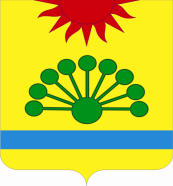                                    Российская ФедерацияАдминистрация Аязгуловского сельского поселенияАргаяшского района Челябинской областиОТЧЁТ     главы Аязгуловского сельского поселения 	 о проделанной работе администрации за 12 месяцев 2020 года.	     Уважаемые жители Аязгуловского сельского поселения!  Сегодня, подводя итоги за 12 месяцев 2020 года, мы вправе сказать, что этот год был  ответственных решений и действий, поскольку он	 был насыщен  важными  событиями  в  политике,  экономике  и в социальной  сфере. Несмотря на пандемию в целом можно сказать, что он  был  успешным, плодотворным  и  у  нас  есть  все  предпосылки,  для  дальнейшего  развития  и  процветания нашего сельского поселения.                     Общие сведения об Аязгуловском сельском поселении     На территории Аязгуловского сельского поселения расположено 9 населённых пунктов, где проживают более 2 453 человека, находятся 2 (две) общеобразовательных школы, в которых обучаются – 247 детей, в частности: в Аязгуловской ООШ - (100 учащихся), а в Курмановской СОШ - 147 учащихся, Из 4-х ФАП, функционируют - 3 ФАПа ( Курманова, М- Ультракова, п. Горный), в связи с отсутствием фельдшера в д. Аязгулова здание ФАПа, который находится в аварийном состоянии, временно не работает, в настоящее время решается вопрос по проведению капитального ремонта здания либо строительства нового панельного здания ФАП и по укомплектованию вакансии, также действуют 2 дома культуры и 1 сельский клуб в д. М – Ультракова, (в здании бывшей школы), где на сегодняшний день укомплектован должность заведующего и проводится определённая работа с детьми и с взрослым населением, к сожалению в связи с карантином работа была временно приостановлена, а также на территории сельского поселения функционируют 2 детских садика(в д. Курманова и в д. Аязгулова).      ООО «ТСК-7», в лице Макарняева С.Ф., обеспечивают теплом в д. Курманова, где имеются - 2 газовые котельные и в  д. Аязгулова - 1 газовая котельная, которые отапливают все объекты соцкультбыта.     В своё время с большим усилием было налажено пассажирское автобусное движение и перевозка детей в школы со всеми населёнными пунктами на территории сельского поселения, в частности с 5 сентября 2019 года по нашей инициативе  начинал работать дополнительный новый маршрут № 205/1 по осуществлению перевозки пассажиров по маршруту Аргаяш - Аязгулова - Горный и Аргаяш – Курманова – М-Ультракова, но к концу года перевозчик ИП «Алибаев Р.Р.», прекратил свои полномочия, в связи с окончанием срока действия маршрутного листа. На сегодняшний день на территории сельского поселения не осуществляются пассажирские перевозки, поскольку для перевозчика данный вид деятельности является не рентабельной.     На территории поселения функционирует 2 магазина РПС и 8 частных магазинов, по нашей инициативе был открыт магазин в д. Мосеева ИП Хакимов И.К., к сожалению закрыт частный магазин по   ул. Сурякова в д. Курманова и в д. Б- Ультракова, из-за отсутствия спроса на товар. Был решён вопрос об открытии выездной торговой точки два раза в неделю в п. Горный и в д. Назырова, силами РПС – Хлебокомбината, который также прекратил свою работу из-за спроса на продукцию.   По состоянию на 31.12.2020 года на территории Аязгуловского сельского поселения находятся 770 дворов частного сектора, зарегистрированы 2 453 человек, в том числе 669 детей, в возрасте до 18 лет и 393 человек пожилого возраста.   За 12 месяцев 2020 года на территории сельского поселения родилось – 20 против 30 детей в сравнении с АППГ, умерли – 31 человек, прибыли и зарегистрировались – 49 человек, а выбыли – 53 человека. В личных подворьях по записям по хозяйственной книги сельского поселения числится 802 головы  КРС частного сектора.     	                                              Бюджет      Бюджет на 2020 год был сформирован и утвержден решением Совета депутатов № 38 от 17.12.2019 г., где прогнозируемая доходная часть составляла 4 793,73 тыс. рублей, из них собственные доходы составили – 2 702,73 тыс. рублей  и  расходная часть соответственно составила 4793,73  тыс. рублей.  В течение 12 месяцев 2020 года производились уточнения бюджета, как по расходной части, так и по доходной части, согласно бюджетному законодательству. Так увеличение доходной части бюджета за указанный период 2020 года составило 22 138,6 тыс. руб., увеличение расходной части бюджета составило  22 183,4 тыс. руб.    По итогам исполнения бюджета поселения по состоянию на 01.01.2021 г. доходная часть бюджета поселения за 2020 год составила 24 164 тыс. руб., из них собственные доходы – 2 620,9 тыс., рублей. По итогам исполнения бюджета поселения по состоянию на 01.01.2021 года расходная  часть бюджета поселения за 12 месяцев 2020 года составила 26 977,2 тыс. рублей.                                      Общегосударственные вопросы      В целом на 31.12.2020 года расходы администрации составили 26 977,2 тыс., рублей, куда вошли расходы по заработной плате и начислениям. Оплата за потребленные теплоэнергетические ресурсы. Оплата за товаро - материальные ценности, для организации бесперебойной работы специалистов администрации, это ТМЦ как: (канцелярские товары, хоз., товары, в том числе для организации и проведения субботников, приобретения сувениров, проведения различных мероприятий). По другим общегосударственным расходам было потрачено на проведение выборов в сентябре 2020 года - на подвоз населения к местам голосования на избирательные участки и приобретения сувениров, для лиц впервые проголосовавших. По другим общегосударственным расходам было потрачено на подготовку межевых планов и выполнение кадастровых работ по землеустройству, по межеванию кладбищ, на технические условия по уличным освещениям и на технологические присоединения к опорам ЛЭП.   На оказание услуг по техническому обслуживанию газового оборудования АО « Газпром газораспределение Челябинск в г. Кыштыме потрачено 44 943 рублей 95 копеек, на сегодняшний день газопроводы переданы им на безвозмездное пользование.                                        Дорожное хозяйство       Благодаря администрации Аргаяшского муниципального района в 2020 году было проведено  уличное освещение в деревнях Аязгуловского сельского поселения, на что было потрачено 1 512,540 рублей, за исключением новых улиц. Установку светильников на опорах ЛЭП планируется завершить при поддержке районной администрации в 2021 году. По содержанию улично – дорожной сети были проведены лишь текущие работы, в рамках своих полномочий, на которые были выделены деньги в размере 729 тыс. 400 рублей., это зимнее содержание дорог как внутри населённых пунктов, так и вне населённых пунктов (очистка снега, отсыпка ПГМ, выравнивание дорог грейдером, отсыпка щебнем ямочного ремонта, нанесение дорожных разметок и установка дорожных знаков возле общеобразовательных учреждений.) Подготовлена проектно-сметная документация на ремонт и капитальный ремонт автодорог практически на все населённые пункты нашего сельского поселения, для чего необходимы денежные средства, а также на оплату консультационных услуг по экспертной оценке сметной документации и топографических съёмок.                                                       Благоустройство     	      Администрацией сельского поселения в конце отчётного периода 2020 года осуществлялось содержание несанкционированной свалки или места для временного складирования ТБО, мусора (возле с. Аргаяш)., д. Кара – Кульмяк.     При поддержке администрации района на содержание Аргаяшской свалки было израсходовано  300,0 тысяч рублей, на проведение буртовки стихийной свалки, за счет средств местного бюджета.                 После проведения субботников на территории Аязгуловского сельского поселения также была проведена буртовка мусора на несанкционированных свалках деревень, на общую сумму 57 тысяч 300 рублей  из местного бюджета по переданным полномочиям.       По окончании проведения субботников администрацией сельского поселения были подведены итоги, где оценивали качество проведения уборки и выбирали лучших. В дальнейшем  призываю всех Вас, чтобы Вы наводили порядок и проводили субботники по уборке приусадебных участков не только весной, но и осенью после выпадения листьев.                                                                                                                                              - Администрацией Аязгуловского сельского поселения в течение 2020 года были проведены определённые виды работ, в следующих населённых пунктах, а в частности:  - В д. Аязгулова:	- Проведён частичный ремонт внутри здания в сельском доме культуры и замена кровли.- Проведено уличное освещение вокруг здания СДК, за счёт бюджета района- Произведена реставрация на обелиске-памятнике участникам ВОВ возле СДК, на общую сумму 40 тысяч рублей.- Проведён ремонт водоснабжения по ул. Центральная, на общую сумму – 218 555 рублей, а также подвод воды населению в частные дома по программе: « Развитие ЖКХ, инфраструктуры и экологические мероприятия в Аргаяшском муниципальном районе», подпрограмма: « Чистая вода ». - Также по данной программе перед новым годом была произведена замена труб водоснабжения  от водонапорной башни до ул. Лесная, на общую сумму 298 тысяч 971 рубль, а также по ул. Лесная на общую сумму 70 466 рублей из местного бюджета района.- Также в начале года провели очистку и восстановление дебета скважины т.е. продувку скважины у водонапорной башни, на сумму 193 тысяч 555 рублей.- Проведён капитальный ремонт автодороги по ул. Лесная с асфальтовым покрытием, на общую сумму – 2 441399 рублей, с проведением лабораторных исследований.-Проведен перенос опор ЛЭП по ул. Лесная, препятствующие БДД, на сумму 69 тысяч 17 рублей, за счёт районного бюджета.- Проведена установка дорожных знаков и боковых ограждений возле общеобразовательных учреждений и детского сада, за счёт областного бюджета, по программе БДД.- Проведено уличное освещение во всех неосвещённых улицах д. Аязгулова, только возникла проблема с техническим присоединением на ул. Горная, поскольку МРСК Урала требует предоставить правоустанавливающие документы на земельный участок под опорами ЛЭП.- Приобретены и установлены контейнеры для ТКО, по программе: « Развитие ЖКХ», по подпрограмме: «Природоохранные мероприятия, оздоровление экологической обстановки в Аргаяшском муниципальном районе», на общую сумму 300 тысяч рублей, за счёт районного бюджета.- Проведена замена теплотрассы к зданию СДК д. Аязгулова и Аязгуловской ООШ, за счёт районного бюджета, в количестве 60 штук, которые были перераспределены по населённым пунктам сельского поселения.- По нашей инициативе, благодаря депутату законодательного собрания Челябинской области Похлебаеву М.И., нами приобретён спортивный инвентарь для занятия спортом в спортзал Аязгуловской школы, на общую сумму 128 200 рублей, осталось только привезти их и вручить..- Произведён вывоз мусора из под сгоревшего здания ветеринарной станции, на общую сумму 57 406 рублей. - В д. Назырова и д. Утябаева:- Проведена отсыпка  дорог между д. Назырова и д. Утябаева скальным грунтом и выравнивание грейдером, на сумму 150 тысяч рублей, за счёт местного бюджета.	- Установлен остановочный павильон для школьного автобуса в д. Утябаева, на сумму 70 тысяч рублей, в рамках программы: «Формирование комфортной городской среды».- Проведён ремонт автодороги по ул. Центральная д. Утябаева, на сумму 673 380 рублей, за счёт областного бюджета.-Проведена местами отсыпка грунта к подъездной дороге в д. Назырова и выравнивание автогрейдером, на общую сумму – 74 104 рубля, за счёт местного бюджета.- Проведено уличное освещение, где была необходимость, согласно ПСД.- Силами жителей проведено ограждение забором кладбища в д. Назырова и д. Утябаева.- Также депутат законодательного собрания Челябинской области Похлебаев М.И., по просьбе жителей д. Назырова выделил деньги в сумме 100 тысяч рублей, для приобретения и установки памятника – обелиска, с именами участников ВОВ, для жителей д. Назырова, который будет установлен и открыт ко  Дню Победы 9 мая 2021 года.- В п. Горный:- По нашей инициативе была произведена замена пасынков на линиях электропередач силами МРСК.- Установлен остановочный павильон для школьного автобуса, на сумму 70 тысяч рублей, в рамках программы: «Формирование комфортной городской среды».- Проведена буртовка  мусора со свалок.- Проведена опашка вокруг населённых пунктов.-Решается вопрос по установке дорожных знаков с наименованием населённых пунктов д. Назырова и д. Утябаева - По нашей инициативе силами ДРСУ проведён ямочный ремонт по ул. Горная на  автодороге  Аргаяш - Горный. -  Администрацией с/п приобретён и установлен водяной насос на скважину.- В д. Малое Ультракова:- Проведён ремонт автодороги по ул. Центральная, на общую сумму 667 284,81 рубль, за счёт областного бюджета.- Установили и покрасили новый забор ограждения территории СК в. д. Малое Ультракова, на сумму 19 620 рублей., необходимо заменить забор за зданием сельского клуба.- Проведено выравнивание дорог  по ул. Лесная и Талипа Кулуева.(Грейдер).- Проведены весенняя и осенняя опашка вокруг населённого пункта, в целях ППБ.- Проведена буртовка  мусора на свалке ДТ-75.- Проведено уличное освещение по ул. Талипа Кулуева.- Решён вопрос с беспроводным интернетом для населения и УИК №14.- В д. Большое Ультракова:- Проведено дополнительное уличное освещение.- Пробурили скважину на ул. Центральная, возле магазина.- Оказано содействие населению по  ремонту ограждения местного кладбища.- Решён вопрос с беспроводным интернетом.- В д. Курманова:- Проведено практически на всех неосвещённых улицах уличное освещение, в том числе вокруг здания СДК.- Проведён ремонт и замена трассы водоснабжения по ул. Зелёная, на общую сумму – 200 тысяч рублей, а также подвод воды населению в частные дома по программе: «Развитие ЖКХ, инфраструктуры и экологические мероприятия в Аргаяшском муниципальном районе», подпрограмма: « Чистая вода ». - В рамках реализации программы: « Развитие культуры », подпрограммы: «Укрепление МТБ учреждений культуры в Аргаяшском муниципальном районе», проведён капитальный ремонт  фойе  в здании дома культуры, на общую сумму 2 млн., 771 тысяча рублей, а также накануне по этой же программе был завершён капитальный ремонт зрительного зала СДК, на сумму 3 млн., 850 тысяч рублей 69 копеек. - Проведён капитальный ремонт автодороги пер., Приозёрный с асфальтовым покрытием, на общую сумму – 1 334  038 рублей.- Проводилась частично отсыпка и выравнивание дорог автогрейдером по ул. Береговая и ул. Новая, на сумму 12 675 рублей, но необходимо в текущем году провести капитальный ремонт на этих улицах.- Пробурили новую скважину под воду для жителей ул. Нажметдинова.  - Проведена  буртовка мусора на всех свалках.- Приобретены и установлены контейнеры под ТКО, о чём ранее было отмечено.- Решён вопрос с проведением беспроводного интернета, на крыше СДК.- В 2019 году были установлены противопожарные пирсы, для сбора воды на берегу озера  «Мышты» по ул. Сурякова., и на карьере по ул. Мосеева, в связи с засушливыми погодными условиями вода испарилась, поэтому в текущем году необходимо восстановить противопожарные пирсы.- Проведены субботники вокруг озера Мышты  и реки Зюзелга- Проведена установка дорожных знаков и искусственных неровностей, а также боковых ограждений возле общеобразовательных учреждений и детского сада, за счёт областного бюджета, по программе БДД.- В конце года из-за аварийной ситуации, благодаря администрации Аргаяшского МР была произведена замена теплотрассы к зданиям СДК и детского сада, на общую сумму 171 843 рубля, за счёт районного бюджета.- Проведён ремонт и реставрация обелисков ко Дню Победы, на сумму 40 тысяч рублей. - А также еженедельно проводились рейдовые мероприятия по благоустройству с вручением предписаний по уборке прилегающих территорий и за вольный выпас КРС, лошадей во всех населённых пунктах сельского поселения, где 2 наших местных жителя были привлечены к административной ответственности в виде штрафа.-Решён вопрос по подвозу обрезок с Аргаяшских и Аязгуловских пилорам для населения под дрова. (89292390969 - Кирилл Дмитриевич).	- Подготовлены ПСД и топографические съёмки практически на все автодороги с прохождением государственной экспертизы, на общую сумму 167 тысяч рублей, а также  актуализация схем водоснабжения, на сумму 36 тысяч рублей.  - Приобретены и были заменены лампочки уличного освещения на опорах ЛЭП, на общую сумму 22 950 рублей, находящихся на территории с/п.- Проведена уборка детских площадок и заливка хоккейной коробки, на сумму 12 тысяч рублей.- Приобрели инъекционные дротики против бродячих собак на сумму 11 810 рублей.-Проведена работа по замене трёх евроокон в здании администрации сельского поселения, на сумму 74 950 рублей.- Организована работа профилактического совета.    Состоялись обще-поселенческие субботники на всех населённых пунктах с/п и на кладбищах,. Как уже принято нашим населением был убран мусор на обочинах внутри поселенческих автодорог, также состоялись обще - поселенческие сходы населения, на которых обсуждались вопросы по очистке и благоустройству территорий поселения,, где местное население неоднократно предупреждались об административной ответственности за допущение свалки мусора и сорной растительности возле своих личных подворий, а также о вольном выпасе своего домашнего скота.   К сожалению продолжается свалка мусора населением где попало, хотя не раз предупреждали население о необходимости вывоза мусора на Аргаяшскую свалку. Решением Аргаяшского районного суда от 13.06.2018 года свалка мусора на данном участке запрещена и подлежит ликвидации, за что нашей администрации наложен административный штраф на сумму 50 тысяч рублей.                                                    СПОРТ		       По данному виду расходов на спорт в 2020 году было затрачено 242 280  рублей, которые были потрачены на расходы по заработной плате и на суточные отчисления, а также на приобретение спортивного инвентаря.      Радуют нас своими успехами Сборная команда Аязгуловского с\п, которые неоднократно принимали активные участия в различных районных и областных соревнованиях, где занимали  почетные и призовые места.    Наши спортсмены, также активно принимают участие в зимних и летних спартакиадах района, где в общекомандном зачете занимали призовые места, за что наши спортсмены были поощрены  благодарственными письмами и ценными подарками, но к сожалению в прошлом году из-за пандемии не смогли принимать участия в спортивных соревнованиях.    На сегодняшний день наши дети занимаются волейболом, баскетболом в отремонтированном спортзале д. Курманова.  В спортзале д. Курманова и в школьном спортзале проводятся спортивные секции и соревнования, к сожалению мало кто посещает спортзал, поэтому призываем Вас и Ваших детей ходить на секции волейбола, баскетбола. Организовать соревнования между ветеранами и взрослым населением д. Аязгулова и д. Курманова, поскольку за теплоснабжение мы ежемесячно оплачиваем более 200 тысяч рублей, поэтому необходимо, чтобы спортзал не пустовал, а функционировал.- Также необходимо собрать хоккейную команду, для организации игр по хоккею, поскольку нами проведено освещение вокруг хоккейной коробки и заливка катка. Отсюда вопрос: Стоит ли нести расходы дальше по содержанию хоккейной коробки, если не наберём хоккейную команду.   На сегодняшний день был решён вопрос по обучению и проведению занятий в шахматы и шашки, но к сожалению активных желающих нет, просьба записаться и посещать кружки, обучение бесплатно. (Лежнев С.И.), также в д. Курманова желающие могут играть в настольный теннис два раза в неделю (вторник и в четверг), в здании бывшей конторы. ( Камальдинов Р.А.)       В свою очередь администрация сельского поселения, также старается найти возможность приобрести спортивный инвентарь, для активных спортсменов, также возникла необходимость установить беговую дорожку на стадионе Курмановской школы, резиновые листы приобрели, не хватает сил и средств их установить, необходимо заложить твёрдое покрытие.            Нами также была подана заявка в администрацию района об оказании помощи по приобретению спортивного инвентаря, но пока, к сожалению в режиме ожидания. Спортзал имеем, а внутри пусто.    Пользуясь случаем хочу выразить огромную благодарность тренеру Хайбуллину А.В., который не считаясь со своим личным временем отдаёт себя спорту и тренировкам команды, а также сборной команде нашего поселения за высокие результаты и спортивные достижения.   Профилактические мероприятия по противопожарной безопасности на                                           территории Аязгуловского сельского поселенияВ течение 2020 года совместно с инспекторами отдела надзорной деятельности и профилактической работы №16 по пожарному надзору по Аргаяшскому муниципальному району нами были осуществлены осмотр источников наружного противопожарного водоснабжения, проведена инвентаризация пожарно-технического сооружения и первичных средств пожаротушения сельского дома культуры в д. Аязгулова и д. Курманова, где была проверена их работоспособность.Данная проверка осуществлялась по следующим направлениям:- соблюдение требований пожарной безопасности;- выполнение требований в области защиты населения и территории от    ЧС, природного  и техногенного характера;- выполнение требований и мероприятий в области ГО.По результатам проверки были выявлены такие нарушения, как:- отсутствие пожарной сигнализации.Также мы подверглись поверке со стороны ОНД и ПР по вопросам выполнения первичных мер пожарной безопасности на территории Аязгуловского сельского поселения, по итогам проверки я был привлечён к административной ответственности в виде предупреждения, а после проверки ЦКС Аязгуловского сельского поселения, по итогам проверки мы были привлечены к административной ответственности в виде штрафа, а чтобы устранить выявленные в ходе проверки недостатки необходимы были финансовые вложения, которые к сожалению у нас отсутствуют, хотя неоднократно мы обращались в райфинотдел за помощью, теперь мы  будем вынуждены оплатить штрафные санкции, хотя конечно могли бы избежать этих проблем.      По итогам ежегодных проверок были выявлены такие недостатки, как:	- Отсутствие в населённых пунктах средств звуковой сигнализации, для оповещения людей на случай пожара и комплексной системы экстренного оповещения населения об угрозе возникновения или о возникновении ЧС, но на сегодняшний день нами были приобретены и установлены с помощью ВДПО звуковые сигнализации, для оповещения людей о пожаре во всех населённых пунктах сельского поселения, на общую сумму 22 тыс. рублей.        В целях недопущения пожаров на территории Аязгуловского сельского поселения администрацией Аязгуловского сельского поселения проводится определённая профилактическая работа с населением.    Распоряжением главы сельского поселения назначено ответственное лицо, за проведение профилактической работы по противопожарной безопасности, которая проводит профилактические беседы  с населением, а также в школах беседы со школьниками.     Жители сельского поселения проходят инструктажи по противопожарной безопасности, когда обращаются за справками.    В весенний период силами ЖКХ проводится опахивание стерни вокруг населённых пунктов и лесополос. Администрацией Аргаяшского района был приобретён плуг – ПКЛ-70Д, на сумму 65 тыс., 700 рублей.     В ходе проведения весенне - осенних субботников скашивается и убирается сухая трава вдоль домов, школ, детских садов, к сожалению некоторые жители населённых пунктов игнорируя наши требования не убирают сухую растительность в своих огородах, что может привести к пожарам.    При администрации сельского поселения создан и работает профилактический Совет, которая проводит работу с неблагополучными семьями, с населением, которые ведут антиобщественный образ жизни т.е., злоупотребляют спиртными напитками. На заседаниях Совета профилактики рассматриваются проблемные вопросы социального характера и ППБ.- Администрацией с/п были приобретены и установлены с помощью ООО ВДПО установки звуковой сигнализации, для оповещения граждан о пожаре на всех населённых пунктах, также установлены автономные противопожарные  извещатели.    На сегодняшний день на территории сельского поселения имеются 9 противопожарных щита, которые установлены во всех населённых пунктах нашего поселения и переданы под ответственность нашим депутатам и старостам.                                     Перспектива на 2021 год        На 2021 год администрации Аязгуловского с/п при поддержке администрации Аргаяшского муниципального района необходимо:- Завершить проведение монтажа и установку уличного освещения на территории Аязгуловского сельского поселения, где они отсутствуют, это в районе новостроящихся домов.- Ремонт и содержание дорожного полотна во всех населённых пунктах сельского поселения, на наиболее аварийных участках дорог. - Продолжение проведения ремонта по водоснабжению в д. Курманова на сумму 226 тыс. рублей по ул. Мосеева, протяжённостью 305 метров и в д. Аязгулова от водонапорной башни до здания котельной, протяжённостью 605 метров, на сумму 430 тыс. рублей.- По проведении аукциона Завод театрального оборудования г. Челябинска выиграл торги на поставку оборудования крёсел и  звука, по окончании проведения ремонта внутри здания СДК Аязгулова, на общую сумму 1 млн., 200 тысяч рублей будет осуществлена поставка и их установка, предварительно август-сентябрь месяц текущего года. - По возможности проведение газификации по ул. Сурякова, ул. Нажметдинова, ул. Новая д. Курманова, по мере прохождения госэкспертизы, а также проведение водоснабжения в частные дома на эти улицы по согласованию с населением, поскольку у многих жителей имеются скважины, а также на ул. Горная, Молодёжная и Юлая в д. Аязгулова по мере прохождения экспертизы проектно-сметной документации, (по программам «Чистая вода», «Реальные дела»),при поддержке администрации района - Подготовка проектно-сметной документации на газификацию по ул. Центральная и ул. Молодёжная д. Б - Ультракова с проведением госэкспертизы и водоснабжение в д. Б - Ультракова,- Ликвидация несанкционированных свалок во всех населённых пунктах с/п.- Дополнительное приобретение контейнеров под ТБО, на общую сумму 215 тысяч рублей и установка их площадок, во всех населённых пунктах с/п, в рамках реализации инициативного проекта. - Проведение  капитального ремонта  фасада здания СДК д. Курманова, сметная документация имеется. - Решить вопрос по установке беговой дорожки на стадионе Курмановской СОШ.- В рамках исполнения решения Аргаяшского районного суда необходимо построить вблизи общеобразовательных учреждений пешеходные тротуары, в целях реализации областной программы по БДД.- В рамках реализации программы: « Общедоступная Городская среда », приобретение и установка больших детских спортивных площадок в д. Аязгулова и в д. Большое Ультракова.- Провести ремонт и замену ограждения за зданием сельского клуба в д. М – Ультракова и приобрести ноутбук, для проведения кружковых занятий.- Есть необходимость провести установку газового оборудования для отопления  и проведения санузла с канализацией в здании администрации с/ - Оказать содействие по строительству нового здания ФАП в д. Аязгулова.  - Установить противопожарные гидранты и пирсы, для сбора воды по ППБ.  - Необходимо провести облагораживание территории вокруг озера Мышты в д. Курманова, с целью проведения отдыха и досуга для  наших граждан.- Достойно провести праздничное мероприятие, посвящённое к 76 - летию Победы в ВОВ, обновить обелиски и памятники участникам войны, расположенные на территории сельского поселения.     В заключение доклада хочется отметить, что основной целью работы  администрации сельского поселения и  Совета  депутатов  поселения и в 2021 году остается также создание на территории нашего поселения благоприятных условий для жизни, работы, отдыха и улучшение благосостояния населения, поэтому, для выполнения намеченной цели нам поставлен целый ряд задач: таких как благоустройство поселения,  охрана и здоровье населения, решение которых будет одним из приоритетных направлений нашей деятельности совместно с Вами и с Вашей помощью.      Также хочу поблагодарить всех тех, кто в течение 2020 года принимал активное участие во всех сферах деятельности нашего сельского поселения, пользуясь случаем отдельное огромную благодарность хотелось бы выразить в адрес администрации Аргаяшского муниципального района, в лице Главы района Ишимова И.В., и местной партии «Единая Россия», в лице председателя Аргаяшского местного отделения Валякиной О.В., депутатам районного Совета Хакимову Р.Ш.. и Сиражетдинову М.Х., за оказанную материально-финансовую  поддержку, а также ИП «Ахмадов и компания», ИП « Галиуллиной Г.А.», « ИП « Гадельшиной А.Б.», ИП «Валишину Р.Р.», ИП «Хисаметдиновой З.И.», которые в течение 2020 года оказывали всяческую спонсорскую помощь и поддержку в проведении различных праздничных и спортивных мероприятий.                                             СПАСИБО ЗА ВНИМАНИЕ!                                          Работа Совета депутатов   (Докладывает Председатель Совета депутатов Аязгуловского с/п   Идрисова Р.Р.)  В 2020 году Совет депутатов осуществлял свою деятельность в соответствии с Уставом поселения, Регламентом Совета депутатов, планом работы. В минувшем году Совет депутатов совместно с администрацией поселения  продолжил работу по приведению в соответствие федеральным и окружным законодательством правовую базу по местному самоуправлению, повышению эффективности работы органов местного самоуправления.     Основной формой работы Совета депутатов сельского поселения являются заседания. В течение  2020 года проведено  10  заседаний, где было принято 47 решений.    Основная предварительная нормотворческая работа проводилась постоянными комиссиями Совета депутатов. В течение 2020 года все поступающие проекты решений и информации рассматривались и обсуждались на заседаниях Совета депутатов.     На заседаниях Совета также рассматривались вопросы по исполнению и утверждению бюджета, по ставкам налогов, по налоговым льготам, по благоустройству поселения, по работе ЖКХ, по подготовке и проведению различных  мероприятий. На Совете депутатов разработан и утверждён проект герба и флага Аязгуловского сельского поселения, который уже действует. Нами были приобретены и установлены свой герб и флаг в здании администрации сельского поселения.     Местные депутаты и старосты совместно с населением активно принимали активное участие в организации и проведении культурно-массовых мероприятий и по благоустройству населённых пунктов, в том числе (на субботниках, в установке детских площадок, новогодних ёлок), также по профилактике ППБ.       - Нами организована и проводится работа с ветеранами сельского поселения, где нашим Ветеранам с/п ежегодно выписываем газеты « За возрождение Урала» и « Ветеран Урала », в 2020 году и в текущем году выписали более 20 экземпляров  за 1 полугодие на сумму 12 250 рубля 40 копеек. На постоянной основе проводится совместная работа с ветеранами, выездные встречи по проблемам ветеранов, поздравления с юбилеем и осуществление подвоза ветеранов на различные районные мероприятия, вручение медалей, благодарственных писем и подарков юбилярам, а также организована совместная работа с отделом молодёжи и профилактическим Советом.- Также были отобраны 2 кандидата на звание: « Почётный гражданин Аргаяшского района », на которых нами были подготовлены документы на рассмотрение в заседании Совета депутатов Аргаяшского районного собрания.       Пользуясь случаем хочу поблагодарить депутатский корпус нашего сельского поселения: особенно хочу отметить депутатов Нигаматуллина А.С.. Рамазанову А.А., которые принимали активное участие в организации и проведении во время выборной компании, по явке избирателей на избирательные участки, по результатам которой наше поселение занял 1 место, а также по другим направлениям деятельности всячески чувствуется поддержка наших депутатов.                    Хочу выразить слова благодарности администрации Аргаяшского муниципального района за оказанную помощь и поддержку нашему сельскому поселению, отдельную благодарность Главе Аргаяшского муниципального района Ишимову И. В., председателю местного отделения партии « Единая Россия », Валякиной О.В., Агеевой А.В., которые всячески оказывали материальную и моральную поддержку в поощрении юбиляров единопартийцев, отделу культуры, отделу образования и дошкольным общеобразовательным учреждениям нашего сельского поселения в оказании помощи во время проведения культурно-массовых мероприятий.                                   СПАСИБО ЗА ВНИМАНИЕ!Культура	(Докладывает Заведующая ЦКС по Аязгуловскому с/п Кутлухужина Ф.А.)    За отчетный период 2020 года ЦКС Аязгуловского сельского поселения было проведено 270 против 512 в сравнении с АППГ культурно-массовых и кружковых мероприятий, в режиме Онлайн, в связи с пандемией, где было проведено - 105 мероприятий в СДК д. Аязгулова, 112 мероприятий в СДК д. Курманова и 53 мероприятия в клубе д. М-Ультракова, в частности: были проведены следующие праздничные массовые мероприятия с концертной программой, посвященные к 23 февраля, к 8 марта, ко  Дню Победы - 9 мая, День защиты детей, где поощряем детей сладкими подарками, а также Курбан-байрам, День пожилого человека, где поощряем юбиляров ценными подарками, а на новогодние мероприятия приобрели и вручили детям новогодние подарки, на общую сумму 30 960 рублей.    Также  организована кружковая работа с детским и взрослым населением в д. Аязгулова в д. Курманова и в д. М-Ультракова. Были проведены мероприятия, посвященные людям с ограниченными возможностями, проведены митинги ко Дню Победы.     ЦКС с/п принимает активное участие в районных и областных конкурсах.       В конце 2019 года при поддержке Всероссийской политической партии «Единая Россия» и Губернатора Челябинской области Текслером А.Л, было выделено 3 млн. 850 тысяч рублей на проведение капитального ремонта зрительного зала здания СДК в д. Курманова, на сегодняшний день завершён ремонт фойе здания СДК на общую сумму 2 млн., 771 тысяч рублей, дополнительно было установлена система отопления и в стадии начала установки электроснабжения, в связи с чем  приглашаем наших жителей посещать наш дом культуры и принять активное участие в художественной самодеятельности, проявлять инициативу и показать свои таланты и возможности в сфере культуры. Будем выезжать с концертами и культурными программами по другим сельским поселениям.    На сегодняшний день проектно-сметная документация прошла госэкспертизу на ремонт фасада здания СДК Курманова, в связи с чем просим Вас Игорь Викторович оказать содействие в организации проведения ремонта., также есть необходимость увеличить штат художественного руководителя и хореографа, поскольку нас сегодняшний день В СДК работает всего 2 специалиста, в том числе одна сотрудница работает на 0.5 ставки.   - В данный момент планируется провести капитальный ремонт в СДК д. Аязгулова, на общую сумму 1 млн., 200 тысяч рублей.    В СДК установлены приборы узла теплоучёта, обеспечивает теплом ТСК-7.         Хочется поблагодарить наших жителей, которые принимают активное участие в проведении праздничных мероприятий.     Пользуясь случаем от отдела культуры и от себя лично выражаю огромную благодарность администрации Аязгуловского с/п и администрации Аргаяшского муниципального района за оказанную помощь и поддержку ЦКС в проведении капитального ремонта зданий Аязгуловского и Курмановского сельских домов культур. Действительно было уделено много внимания,  вложено сил,  было выделено средств и продолжается выделение средств на эти цели, поэтому Вам всем говорим:                                                                  «Огромное спасибо и спасибо за внимание!»   Культура	(Докладывает Директор Курмановского СДК по Аязгуловскому с/п Кужабекова  Г.Д.  За отчетный период 2020 года ЦКС Аязгуловского сельского поселения было проведено 270 против 512 в сравнении с АППГ культурно-массовых и кружковых мероприятий, в режиме Онлайн, в связи с пандемией, где было проведено - 105 мероприятий в СДК д. Аязгулова, 112 мероприятий в СДК д. Курманова и 53 мероприятия в клубе д. М-Ультракова, в частности: были проведены следующие праздничные массовые мероприятия с концертной программой, посвященные к 23 февраля, к 8 марта, ко  Дню Победы - 9 мая, День защиты детей, где поощряем детей сладкими подарками, а также Курбан-байрам, День пожилого человека, где поощряем юбиляров ценными подарками, а на новогодние мероприятия приобрели и вручили детям новогодние подарки, на общую сумму 30 960 рублей.    Также  организована кружковая работа с детским и взрослым населением в д. Аязгулова в д. Курманова и в д. М-Ультракова. Были проведены мероприятия, посвященные людям с ограниченными возможностями, проведены митинги ко Дню Победы.     ЦКС с/п принимает активное участие в районных и областных конкурсах.       В конце 2019 года при поддержке Всероссийской политической партии «Единая Россия» и Губернатора Челябинской области Текслером А.Л, было выделено 3 млн. 850 тысяч рублей на проведение капитального ремонта зрительного зала здания СДК в д. Курманова, на сегодняшний день завершён ремонт фойе здания СДК на общую сумму 2 млн., 771 тысяч рублей, дополнительно было установлена система отопления и в стадии начала установки электроснабжения, в связи с чем  приглашаем наших жителей посещать наш дом культуры и принять активное участие в художественной самодеятельности, проявлять инициативу и показать свои таланты и возможности в сфере культуры. Будем выезжать с концертами и культурными программами по другим сельским поселениям.    На сегодняшний день проектно-сметная документация прошла госэкспертизу на ремонт фасада здания СДК Курманова, в связи с чем просим Вас Игорь Викторович оказать содействие в организации проведения ремонта., также есть необходимость увеличить штат художественного руководителя и хореографа, поскольку нас сегодняшний день В СДК работает всего 2 специалиста, в том числе одна сотрудница работает на 0.5 ставки.   - В данный момент планируется провести капитальный ремонт в СДК д. Аязгулова, на общую сумму 1 млн., 200 тысяч рублей.    В СДК установлены приборы узла теплоучёта, обеспечивает теплом ТСК-7.         Хочется поблагодарить наших жителей, которые принимают активное участие в проведении праздничных мероприятий.     Пользуясь случаем от отдела культуры и от себя лично выражаю огромную благодарность администрации Аязгуловского с/п и администрации Аргаяшского муниципального района за оказанную помощь и поддержку ЦКС в проведении капитального ремонта зданий Аязгуловского и Курмановского сельских домов культур. Действительно было уделено много внимания,  вложено сил,  было выделено средств и продолжается выделение средств на эти цели, поэтому Вам всем говорим:                                                                  «Огромное спасибо и спасибо за внимание!»                  Жилищно - Коммунальное хозяйство 	     По данным видам расходов в сфере ЖКХ было затрачено 2 682,4 тыс. рублей, в том числе на модернизацию улично-дорожного освещения – 1684,7 тыс. рублей. Проведена работа по проведению водоснабжения в здание ФАП, по ул. Новая, Горная и Школьная в д. Аязгулова на общую сумму 259 941                 рубль, в частности:      - силами МУ « Управление Аязгуловского ЖКХ », был проведён ремонт водопроводана общую сумму 260 тысяч рублей, в том числе по ул. Новая д. Аязгулова на сумму 99 971 рубль, по ул. Школьной д. Аязгулова на сумму 59 999 рублей., и по ул. Горной д. Аязгулова на сумму 99 971 рубль, а также проведено водоснабжение в жилые дома, на договорной основе в д. Аязгулова, д. Курманова и в д. Малое Ультракова. - Осуществлена буртовка мусора на несанкционированных свалках во всех населённых пунктах сельского поселения. - проведена опашка границ населённых пунктов по противопожарной безопасности на сумму 50 604 рубля 75 копеек.- по зимнему содержанию дорог проведена очистка дорог от  снега в населённых и вне населённых пунктах, на общую сумму 209 047 рублей 82 копейки.   Также была заменена теплотрасса ведущая к Аязгуловскому ФАП, на сумму 20 тысяч рублей и подвод водоснабжения, поскольку теплотрасса была отключена ТСК-7.   Для ЖКХ на трактор МТЗ-82 приобрели снегоуборочную лопату на сумму 34 500 рублей.                                          -  Проведён капитальный ремонт сетей водоснабжения в д. Курманова по ул. Школьная на сумму-481,6 тыс. рублей.- На тех присоединения к электросетям по переданным полномочиям израсходовано – 112,0 тыс. рублей и 28.7 тыс. рублей за счёт собственных средств.- За техническое обслуживание газового оборудования израсходовано 33,0 тыс. рублей и за актуализацию схем теплоснабжения – 30.0 тыс. рублей, а также в сумме 4,0 тыс. рублей была произведена оплата услуг стройконтролю и оплата за выполнение работ по актуализации схемы теплоснабжения д. Курманова и д. Аязгулова ООО « Теплогазмонтаж», на сумму 30 тысяч рублей.    Также силами ЖКХ проведена отсыпка дорог по ул. Новая д. Курманова на сумму 98 989 рублей и установлен противопожарный пирс, для сбора воды по ул. Сурякова, на сумму 67 500 и возле карьера по ул. Мосеева,  на сумму 94 тысячи рублей.  К сожалению не все жители Аязгуловского сельского поселения добросовестно оплачивают свои долги за услуги по обеспечению населения ЖКХ водой, на сегодняшний долг населения составляет 524 тысячи рублей, в случае несвоевременной уплаты долгов за водоснабжение мы будем вынуждены обращаться в суды и в судебные приставы по взысканию долгов с населения.   На сегодняшний день висит долг ЖКХ в размере 100 тысяч рублей за содержание Аргаяшской свалки, которая находится на территории Аязгуловского сельского поселения, поскольку в 2019 году с министерства экологии была проведена проверка по жалобе жителей с Аргаяш, когда начала гореть свалка, а также висит долг ЖКХ за израсходованные ГСМ перед ООО « Эталоннефтепродукт », в сумме            рублей.  В текущем 2020 году по линии ЖКХ запланировано:- Провести работу по замене системы теплоснабжения на сумму 1 млн. рублей в д. Курманова, сметная документация подготовлена и проходит госэкспертизу, а также проведение системы водоснабжения по ул. Центральная д. Аязгулова на сумму 230 тысч рублей и по ул. Мосеева д. Курманова на сумму 200 тысяч рублей, есть необходимость заменить трассу водоснабжения по переулку Зелёная д. Курманова, за школой.   Необходимо также отсыпать дорогу по ул. Береговая  и по ул. Гагарина д. Курманова.  Силами ТСК-7 (Макарняев С.Ф.), будет произведена замена газового котла на более мощный котёл  в газовой котельной, где отапливаются детский сад и сельский дом культуры д. Курманова.  Пользуясь случаем хочу выразить огромную благодарность администрации Аязгуловского сельского поселения и администрации Аргаяшского муниципального района за всяческую поддержку, взаимопонимание  и оказанную помощь в обслуживании населения по оказанию услуг в сфере ЖКХ. 	                                      	                            СПАСИБО ЗА ВНИМАНИЕ!                                                  ПрограммаСоциально - экономического развития Аязгуловского сельского поселения  на 2021-2025 годы.         На 2021 год администрации Аязгуловского сельского поселения при поддержке администрации Аргаяшского муниципального района необходимо:- Завершить проведение монтажа и установку уличного освещения на территории Аязгуловского сельского поселения, где они отсутствуют.- Ремонт и содержание дорожного полотна во всех населённых пунктах сельского поселения, где есть необходимость, сметная документация с положительной госэкспертизой имеются.- Строительство тротуаров по ул. Школьная в д. Аязгулова и в д. Курманова.- Продолжение проведения ремонта трассы по водоснабжению в д. Курманова по ул. Мосеева и в д. Аязгулова на ул. Горная. - Проведение газификации по ул. Сурякова, ул. Нажметдинова, ул. Береговая ул. Новая д. Курманова, после прохождения положительной госэкспертизы. -Оформление проектно-сметной документации на проведение водоснабжения в частные дома по улице Новая, ул. Нажметдинова ул. Сурякова ул. Береговая ул. Гагарина по согласованию с населением, поскольку у многих жителей имеются скважины, а также на ул. Горная, Молодёжная и Юлая в д. Аязгулова по мере прохождения госэкспертизы проектно-сметной документации, (по программам «Чистая вода» либо «Реальные дела»), при поддержке администрации района - Подготовка проектно-сметной документации на газификацию по ул. Центральная и ул. Молодёжная д. Б - Ультракова с проведением госэкспертизы, а также решить вопрос по проведению водоснабжения в д. Б - Ультракова,- Ликвидация несанкционированных свалок во всех населённых пунктах с/п.- Дополнительное приобретение контейнеров под ТБО и установка контейнерных площадок во всех населённых пунктах с/п. - Проведение  капитального ремонта  фасада здания СДК д. Курманова, сметная документация имеется.- В рамках реализации программы: « Общедоступная Городская среда », приобретение и установка больших детских спортивных площадок в д. Аязгулова и в д. Большое Ультракова.- Провести ремонт и замену ограждения вокруг здания сельского клуба в д. М – Ультракова и приобрести ноутбук, для проведения кружковых занятий.- Оказать содействие в проведении ремонта крыльца и лестничной площадки в подвальном помещении детского сада в д. Аязгулова, сметная документация имеется.- Оказать содействие по замене окон и кровли в Аязгуловской и Курмановской школах.- Установка памятника - обелиска в д. Назырова, на сумму 100 тысяч рублей.- Организовать работу по приобретению и установке кресел и звука в СДК д. Аязгулова и в СДК д. Курманова на 2022 и 2023 годы, во исполнение Федеральной программы по национальному проекту.      Также необходимо провести  установку евроокон, газовое отопление с приобретением газового котла и санузла с канализацией в здании администрации с/п. - Оказать содействие по капитальному строительству ФАП в д. Аязгулова и по проведению к ней коммунальной инфраструктуры, в частности установке газового котла в здании ФАП д. Аязгулова и проведению тепло и водоснабжения.- Решить вопрос об организации доступа интернета во все населённые пункты Аязгуловского сельского поселения.- Необходимо провести облагораживание территории вокруг озера Мышты в д. Курманова, с целью проведения отдыха и досуга наших граждан.- Достойно провести праздничное мероприятие, посвящённое к 76 - летию Победы в ВОВ, обновить обелиски и памятники участникам войны, расположенные на территории сельского поселения.- Организация работы с населением, советом депутатов, с ветеранами и с отделом молодёжи. - Основной целью работы  администрации сельского поселения и  Совета  депутатов  поселения  в 2021 году и в последующие годы остается также создание на территории нашего поселения благоприятных условий для жизни, работы, отдыха и улучшение благосостояния населения, поэтому, для выполнения намеченной цели нам поставлен целый ряд задач: таких как благоустройство поселения,  охрана и здоровье населения, решение которых будет одним из приоритетных направлений нашей деятельности.       ВОЗМОЖНЫЕ ВОПРОСЫ К ГЛАВЕ АРГАЯШСКОГО МУНИЦИПАЛЬНОГО РАЙОНА ИШИМОВУ И.В. от жителей АЯЗГУЛОВСКОГО СЕЛЬСКОГО ПОСЕЛЕНИЯ ПО НАСЕЛЁННЫМ ПУНКТАМ на 02.03.2021 года в СДК в 17 ч.-  д. АЯЗГУЛОВА:1. Когда решится проблема с водоснабжением по ул. Школьной и по ул. Новая, так как постоянно нет напора воды из-за утечки воды на трассе водоснабжения  и из - за аварийного состояния водонапорной башни?.Ответ: По Вашим обращениям администрацией с/п подготовлена ПСД на сумму 430 тысяч рублей, весной администрацией района будут выделены деньги на проведение ремонта и замены трассы от водонапорной башни до котельной, протяжённостью 600 м, а также приобретём и установим промышленный насос.2. Когда будет решён вопрос по перевозке пассажиров и возобновлению автобусного маршрута № 205 Аргаяш – Аязгулова - Горный? -  д. Назырова: 3. Дороги до д.  Назырова и по ул. Центральная д. Назырова и до д. Утябаева находятся в аварийном состоянии, в связи с чем будут ли в текущем году выделены денежные средства на их ремонт? По этой дороге ежедневно осуществляются перевозки школьников на автобусе.4. Такая же ситуация по ул. Нагорная в п. Горном?- д. Утябаева:5. В д. Аязгулова, в п. Горном, в д. Назырова и в д. Утябаева отсутствуют противопожарные пирсы и гидранты, как решается вопрос по их установке?  - п. Горный:6. Рассматривается ли оказание содействия со стороны администрации Аргаяшского муниципального района по проектированию и проведению газификации в п. Горном, д. Назырова и в д. Утябаева?	                                           ВОЗМОЖНЫЕ ВОПРОСЫ К ГЛАВЕ АРГАЯШСКОГО МУНИЦИПАЛЬНОГО РАЙОНА ИШИМОВУ И.В. от жителей АЯЗГУЛОВСКОГО СЕЛЬСКОГО ПОСЕЛЕНИЯ ПО НАСЕЛЁННЫМ ПУНКТАМ на 04.03.2021 года в СДК в 17 ч.-  д. КУРМАНОВА:1. Когда решится вопрос с газификацией в д. Курманова по ул. Сурякова, ул. Нажметдинова, ул. Береговая и ул. Новая?2. Можно ли решить проблему с водоснабжением по ул. Сурякова, ул. Нажметдинова, ул. Береговая и по ул. Новая? До сих пор жители пользуется колонкой, где порой воды не хватает? Поэтому необходимо заказать проект, пройти госэкспертизу, пробурить новую скважину или же от старой скважины построить водопровод!3. Когда будет решён вопрос по перевозке пассажиров и возобновлению автобусного маршрута № 205 /1 Аргаяш – Курманова – М -  Ультракова?4. Когда будут отремонтированы дороги по ул. Береговая, по ул. Новая и по ул. Гагарина?5. Как решается вопрос по уличному освещению на ул. Дорожная, ул. Колхозная, ул. Ленина и по ул. Гагарина? -  д. Большое Ультракова: 6. Когда решится вопрос с газификацией в д. Б-Ультракова по ул. Центральная и по ул. Молодёжная? Поскольку рядом с населённым пунктом проходит газопровод высокого давления!7. Проблема с водоснабжением по ул. Центральная и по ул. Молодёжная? Полностью отсутствует водоснабжение в населённом пункте, на скважинах вода плохого качества.- д. Малое Ультракова:8. Рассматривается ли оказание содействия со стороны администрации Аргаяшского муниципального района по проектированию и проведению газификации в д. Малое Ультракова? Поскольку мимо населённого пункта проходит газопровод высокого давления в сторону с. Кулуева!9. Будут ли отремонтированы дороги в этом году по ул. Талипа  Кулуева, ул. Лесная, ул. Школьная, ул. Бутюкова, а также от трассы до населённого пункта?                                               Благоустройство     	      Администрацией сельского поселения в конце отчётного периода 2020 года осуществлялось содержание несанкционированной свалки или места для временного складирования ТБО, мусора (возле с. Аргаяш)., д. Кара – Кульмяк.     При поддержке администрации района на содержание Аргаяшской свалки было израсходовано  300,0 тысяч рублей, на проведение буртовки стихийной свалки, за счет средств местного бюджета.                 После проведения субботников на территории Аязгуловского сельского поселения также была проведена буртовка мусора на несанкционированных свалках деревень, на общую сумму 57 тысяч 300 рублей  из бюджета района по переданным полномочиям. По окончании проведения субботников администрацией сельского поселения были подведены итоги, где оценивали качество проведения уборки и выбирали лучших. В дальнейшем  призываю всех Вас, чтобы Вы наводили порядок и проводили субботники по уборке приусадебных участков не только весной, но и осенью после выпадения листьев.                                                                                                                                        В бюджете сельского поселения на благоустройство и озеленение населённых пунктов было израсходовано 57,3 тысяч рублей. - Администрацией Аязгуловского сельского поселения в течение 2020 года были проведены определённые виды работ, в следующих населённых пунктах, а в частности:  - В д. Аязгулова:	- Проведён частичный ремонт внутри здания в сельском доме культуры и замена кровли.- Проведено уличное освещение вокруг здания СДК.- Произведена реставрация на обелиске-памятнике участникам ВОВ возле ДК- Проведён ремонт водоснабжения по ул. Центральная, на общую сумму – 218 555 рублей, а также подвод воды населению в частные дома по программе: « Развитие ЖКХ, инфраструктуры и экологические мероприятия в Аргаяшском муниципальном районе», подпрограмма: « Чистая вода ». - Также по данной программе перед новым годом была произведена замена труб водоснабжения  от водонапорной башни до ул. Лесная, на общую сумму 298 тысяч 971 рубль, а также по ул. Лесная на общую сумму 70 466 рублей из местного бюджета района.- Также в начале года провели очистку и восстановление дебета скважины т.е. продувку скважины у водонапорной башни, на сумму 193 тысяч 555 рублей.- Проведён капитальный ремонт автодороги по ул. Лесная с асфальтовым покрытием, на общую сумму – 2 441399 рублей.-Проведен перенос опор ЛЭП по ул. Лесная, препятствующие БДД, на сумму 69 тысяч 17 рублей, за счёт районного бюджета.- Проведена установка дорожных знаков и боковых ограждений возле общеобразовательных учреждений и детского сада.- Проведено уличное освещение во всех неосвещённых улицах д. Аязгулова.- Приобретены и установлены контейнеры для ТБО.- Проведена замена теплотрассы к зданию СДК д. Аязгулова и Аязгуловской ООШ.- Произведён вывоз мусора из под сгоревшего здания ветеринарной станции, на общую сумму 57 406 рублей.- В д. Назырова и д. Утябаева:	- Проведена отсыпка  дорог между д. Назырова и д. Утябаева скальным грунтом и выравнивание грейдером, на сумму 150 тысяч рублей, за счёт местного бюджета.	- Установлен остановочный павильон для школьного автобуса в д. Утябаева, на сумму 70 тысяч рублей, в рамках программы: «Формирование комфортной городской среды».- Проведён ремонт автодороги по ул. Центральная д. Утябаева, на сумму 673 380 рублей, за счёт областного бюджета.-Проведена местами отсыпка грунта к подъездной дороге в д. Назырова и выравнивание автогрейдером, на общую сумму – 74 104 рубля, за счёт местного бюджета.- Проведено уличное освещение, где была необходимость, согласно ПСД.- Силами жителей проведено ограждение забором кладбища в д. Назырова и д. Утябаева.- В п. Горный :- Произведена замена пасынков на линиях электропередач силами МРСК.- Установлен остановочный павильон для школьного автобуса в д. Утябаева, на сумму70 тысяч рублей, в рамках программы: «Формирование комфортной городской среды».- Проведена буртовка  мусора со свалок.- Проведена опашка вокруг населённых пунктов.-Решается вопрос по установке дорожных знаков с наименованием населённых пунктов д. Назырова и д. Утябаева и силами ДРСУ проведён ямочный ремонт по ул. Горная на  автодороге  Аргаяш - Горный. -  Администрацией с/п приобретён и установлен водяной насос на скважину.- В д. Курманова:- Проведено практически на всех неосвещённых улицах уличное освещение, в том числе вокруг здания СДК.- Проведён ремонт и замена трассы водоснабжения по ул. Зелёная, на общую сумму – 200 тысяч рублей, а также подвод воды населению в частные дома по программе: « Развитие ЖКХ, инфраструктуры и экологические мероприятия в Аргаяшском муниципальном районе», подпрограмма: « Чистая вода ». - В рамках реализации программы: « Развитие культуры », подпрограммы: «Укрепление МТБ учреждений культуры в Аргаяшском муниципальном районе», проведён капитальный ремонт  фойе  в здании дома культуры, на общую сумму 2 млн., 771 тысяча рублей, а также накануне по этой же программе был завершён капитальный ремонт зрительного зала СДК, на сумму 3 млн., 850 тысяч рублей 69 копеек.- Проводилась частично отсыпка и выравнивание дорог по ул. Береговая и ул. Новая.- Пробурили новую скважину под воду по ул. Нажметдинова.  - Проведена  буртовка мусора на всех свалках.- Приобретены и установлены контейнеры под ТБО.- Решается вопрос по установке беговой дорожки за школой.- Решён вопрос с проведением интернета.- Установлены противопожарные пирс, для сбора воды на берегу озера  «Мышты» по ул. Сурякова., и на карьере по ул. Мосеева.- Проведены субботники вокруг озера Мышты  и реки Зюзелга- Установлены ограждения и искусственные неровности возле СОШ и ДОУ.- Проведена замена теплотрассы к зданиям СДК и детского сада.- Проведён капитальный ремонт на автодороге по пер. Приозёрный.- Проведён ремонт и реставрация обелисков ко Дню Победы, на сумму 40 тысяч рублей. - В д. Малое Ультракова:- Проведён ремонт автодороги по ул. Центральная, на общую сумму 667 284,81 рубль, за счёт областного бюджета.- Заменён забор вокруг здания сельского клуба и покрашен.- Проведено выравнивание дорог  по ул. Лесная и Талипа Кулуева.(Грейдер).- Проведена буртовка  мусора на свалке.- Проведено уличное освещение по ул. Талипа Кулуева.- Решён вопрос с интернетом для населения и УИК.		- В д. Большое Ультракова:- Проведено дополнительное уличное освещение.- Пробурили скважину на ул. Центральная, возле магазина.- Оказано содействие по  ремонту ограждения кладбища.- Решён вопрос с беспроводным интернетом. - Ранее был проведён ремонт на автодороге по ул. Молодёжная.- Ранее была установлена детская площадка.